Stormwater & You: Notes
Here is a spot to record your personal AHA moment 
about stormwater pollution prevention. 
What is the most important thing you learned?
Personal Reflection Questions:How does stormwater regulations and activities relate to my job?
After completing this course, how has my perception of stormwater 
regulations and activities changed?Course Topics: Federal airport stormwater runoff regulations
Local airport stormwater regulations
Good housekeeping practices
 Spill prevention and cleanup
Stormwater management practices that promote sustainability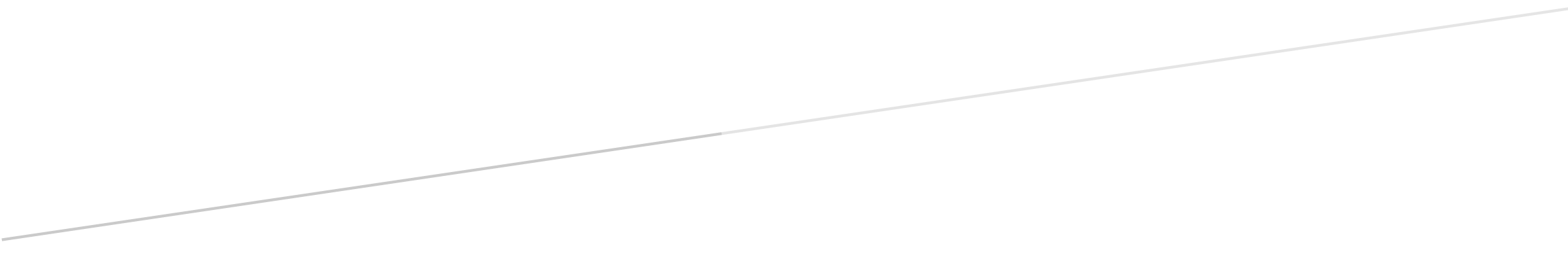 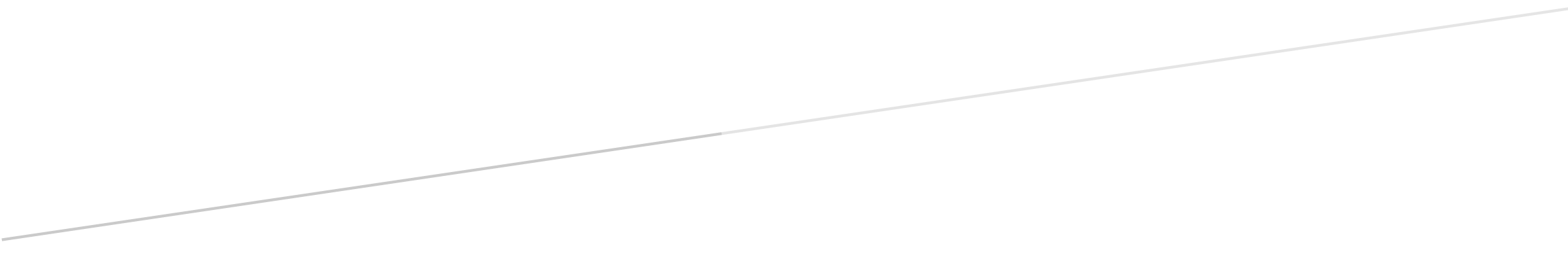 